Konečné pořadí kategorie dorostu:Sokol Dolní Počernice ASpartak Čelákovice ASokol Dolní Počernice BSlaný AKonečné pořadí kategorie žáci:Sokol Dolní Počernice CSlavoj Český Brod BSokol Dolní Počernice BSlavoj Český Brod CTurnaje se účastnilo celkem 13 sestav (5x dorost a 8x žáci). Začátek byl v 9:00 a konec 15:30. Dorost se hrál na jednu pětičlennou skupinu a žáci na dvě skupiny a pak KO 1ní s 4tým systémem až do finále.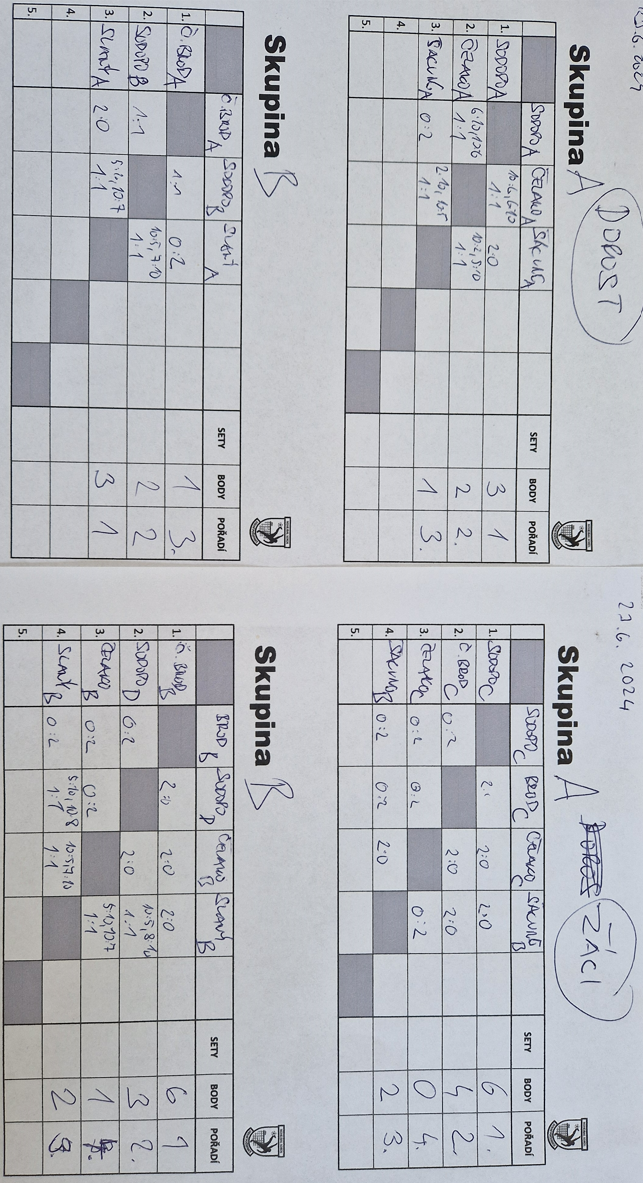 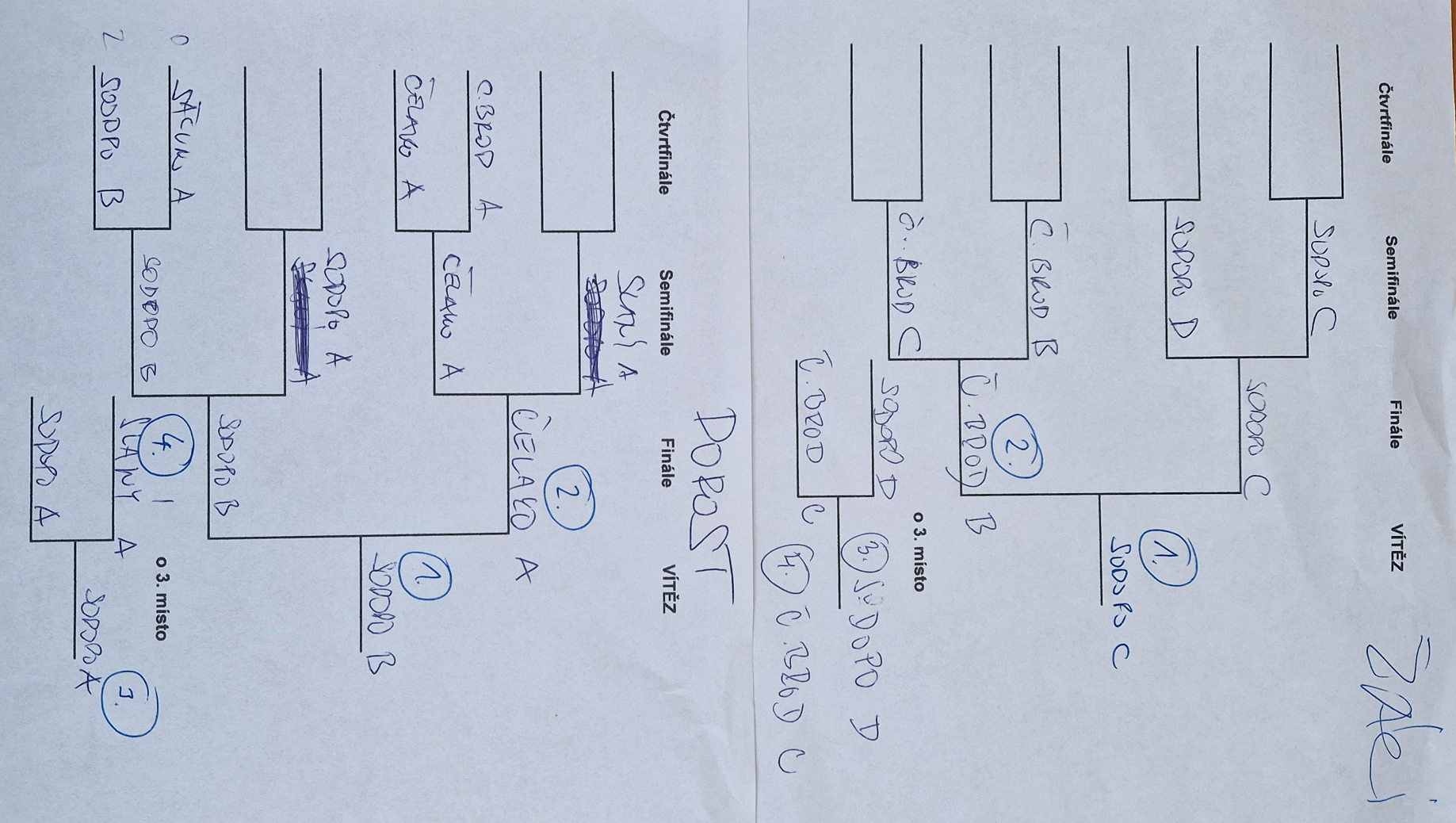 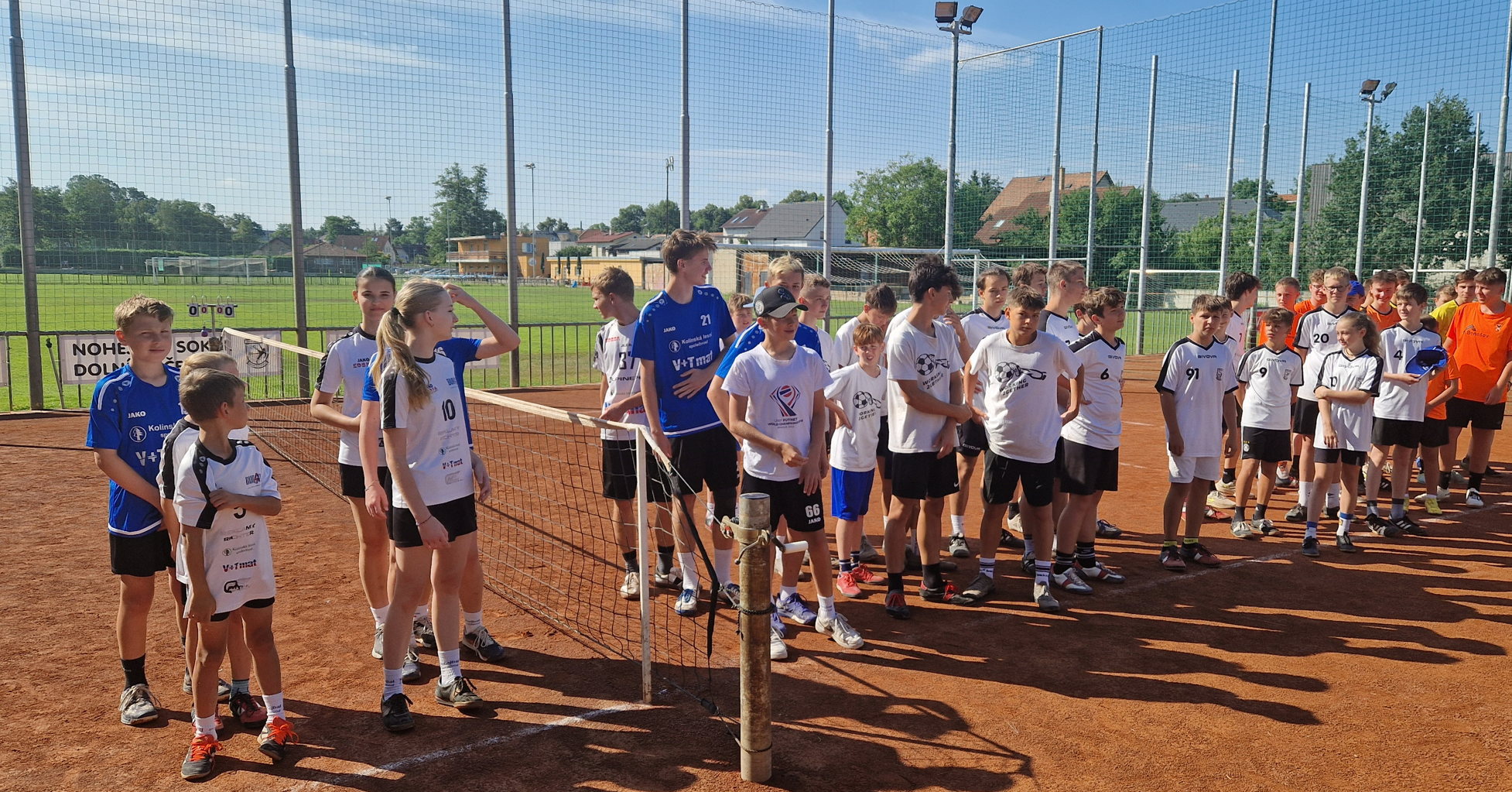 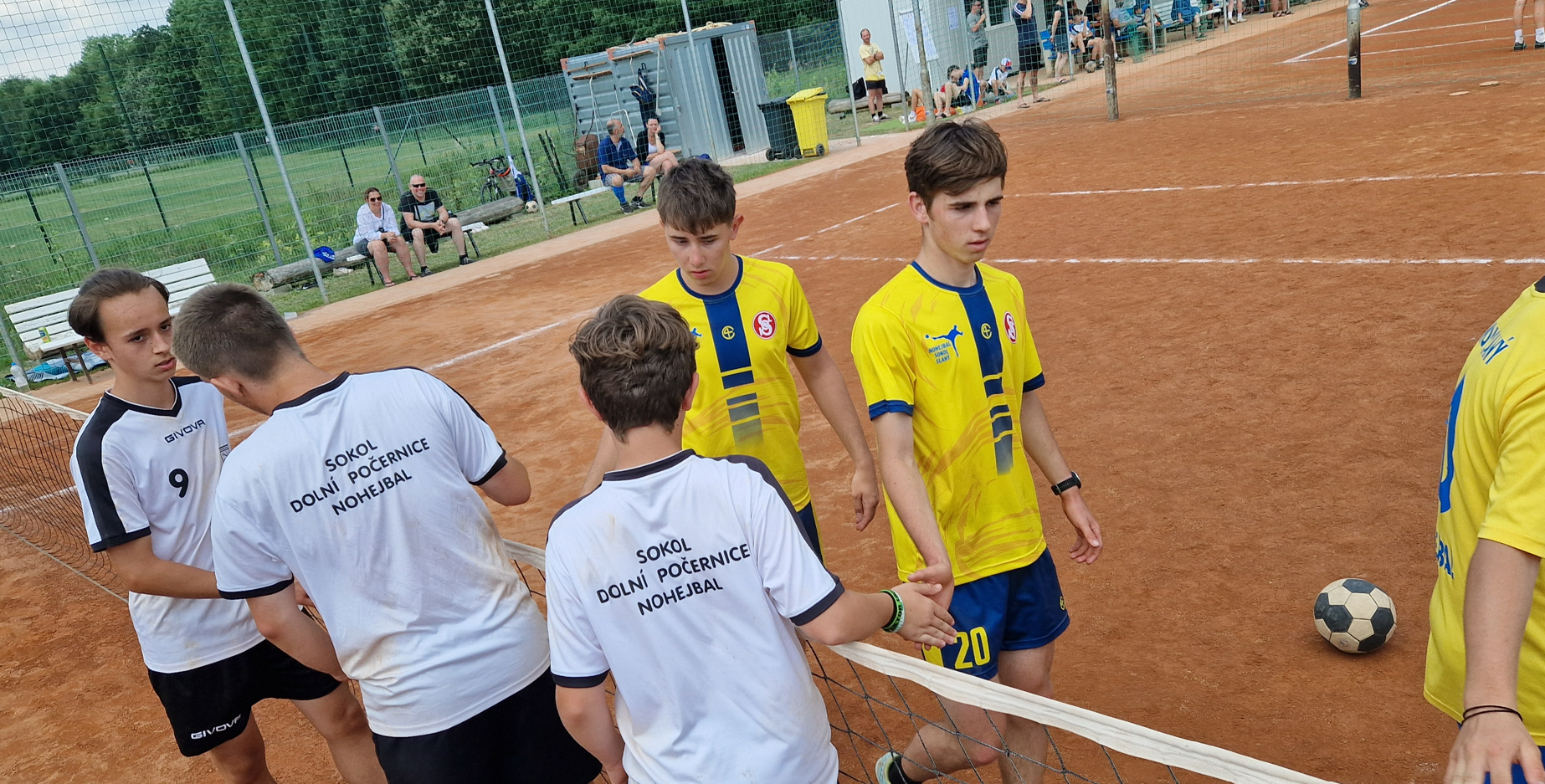 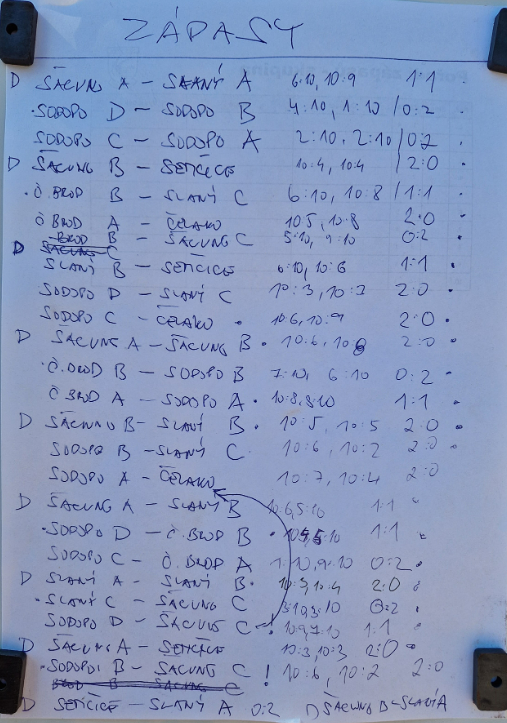 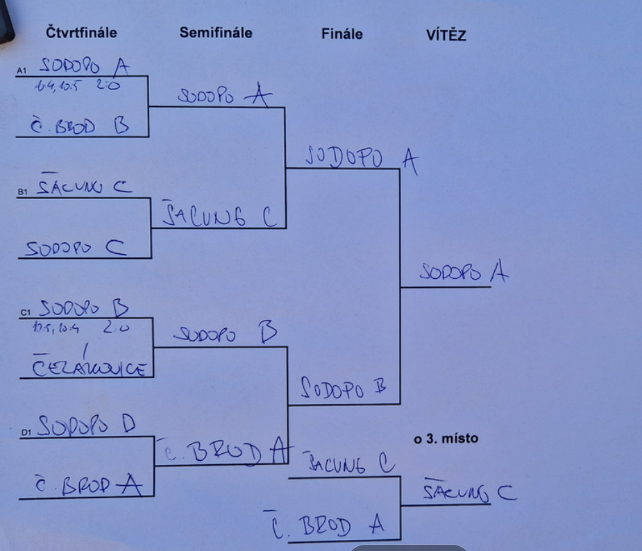 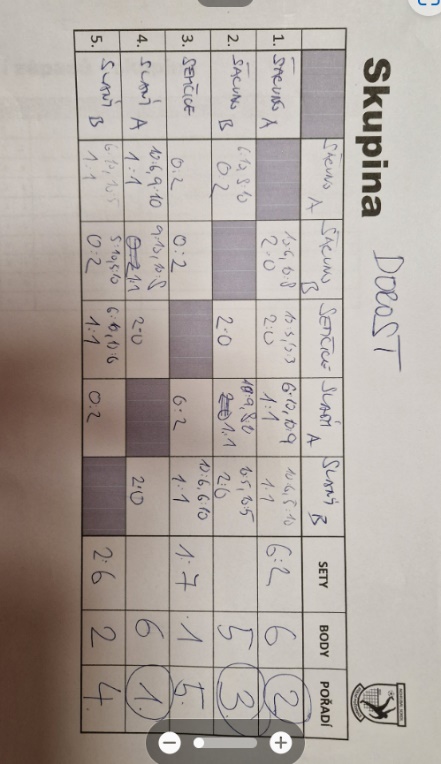 Zpráva z turnaje mládeže KNS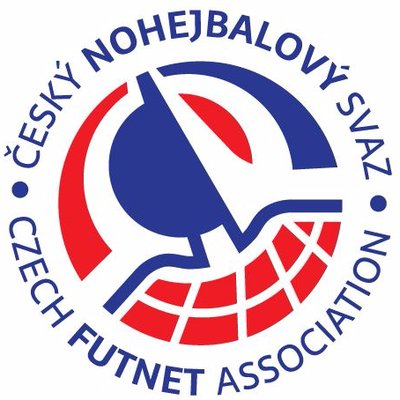 Krajský nohejbalový svazKrajský nohejbalový svazKrajský nohejbalový svazKrajský nohejbalový svazKrajský nohejbalový svazKrajský nohejbalový svazKrajský nohejbalový svazStředočeský nohejbalový svazStředočeský nohejbalový svazStředočeský nohejbalový svazStředočeský nohejbalový svazStředočeský nohejbalový svazStředočeský nohejbalový svazStředočeský nohejbalový svazPořadatelPořadatelPořadatelPořadatelPořadatelPořadatelPořadatelSokol Dolní Počernice z.s.Sokol Dolní Počernice z.s.Sokol Dolní Počernice z.s.Sokol Dolní Počernice z.s.Sokol Dolní Počernice z.s.Sokol Dolní Počernice z.s.Sokol Dolní Počernice z.s.Zodpovědná osobaZodpovědná osobaZodpovědná osobaZodpovědná osobaZodpovědná osobaZodpovědná osobaZodpovědná osobaMilan KaděraMilan KaděraMilan KaděraMilan KaděraMilan KaděraMilan KaděraMilan KaděraE-mail:mi.kadera°seznam.czmi.kadera°seznam.czTelefon:Telefon:Telefon:724 555 617Místo konáníMísto konáníMísto konáníMísto konáníMísto konáníMísto konáníMísto konáníDolní PočerniceDolní PočerniceDolní PočerniceDolní PočerniceDolní PočerniceDolní PočerniceDolní PočerniceČas konáníČas konáníČas konáníČas konáníČas konáníČas konáníČas konáníDatum:23.3.202423.3.2024Čas:9:009:009:00Kategorie (nehodící se škrtněte)Kategorie (nehodící se škrtněte)Kategorie (nehodící se škrtněte)Kategorie (nehodící se škrtněte)Kategorie (nehodící se škrtněte)Kategorie (nehodící se škrtněte)Kategorie (nehodící se škrtněte)Mladší žáciMladší žáciStarší žáciStarší žáciStarší žácidorostdorostDisciplína (nehodící se škrtněte)Disciplína (nehodící se škrtněte)Disciplína (nehodící se škrtněte)Disciplína (nehodící se škrtněte)Disciplína (nehodící se škrtněte)Disciplína (nehodící se škrtněte)Disciplína (nehodící se škrtněte)trojicetrojicetrojicetrojicetrojiceSeznam účastníků turnaje mládeže KNS(dvojice)Seznam účastníků turnaje mládeže KNS(dvojice)Seznam účastníků turnaje mládeže KNS(dvojice)Strana/Strana/Oddíl:Sokol Dolní Počernice C -žáciSokol Dolní Počernice C -žáciSestava:Sestava:Sestava:Sestava:Adam ZabloudilAdam ZabloudilAdam ZabloudilAdam ZabloudilAdam Zabloudil7712David VlčekDavid VlčekDavid VlčekDavid VlčekDavid Vlček7633Tereza MlejnkováTereza MlejnkováTereza MlejnkováTereza MlejnkováTereza Mlejnková7680Oddíl:Sokol Dolní Počernice A -dorostSokol Dolní Počernice A -dorostSestava:Sestava:Sestava:Sestava:HráčHráčHráčHráčHráčReg. čísloReg. čísloReg. čísloReg. čísloAdam MěcháčekAdam MěcháčekAdam MěcháčekAdam MěcháčekAdam Měcháček7      6   8     87      6   8     87      6   8     87      6   8     8Matěj VeselýMatěj VeselýMatěj VeselýMatěj VeselýMatěj Veselý6148Jakub VojtekJakub VojtekJakub VojtekJakub VojtekJakub Vojtek6149Oddíl:Sokol Dolní Počernice B -dorostSokol Dolní Počernice B -dorostSestava:Sestava:Sestava:Sestava:HráčHráčHráčHráčHráčReg. čísloReg. čísloReg. čísloReg. čísloTrzaskalik LukášTrzaskalik LukášTrzaskalik LukášTrzaskalik LukášTrzaskalik Lukáš6717Adam KaděraAdam KaděraAdam KaděraAdam KaděraAdam Kaděra4781Daniel ŠtraitDaniel ŠtraitDaniel ŠtraitDaniel ŠtraitDaniel Štrait5358Oddíl:Sokol Dolní Počernice D - žáciSokol Dolní Počernice D - žáciSestava:Sestava:Sestava:Sestava:HráčHráčHráčHráčHráčReg. čísloReg. čísloReg. čísloReg. čísloSebastian LupoměchSebastian LupoměchSebastian LupoměchSebastian LupoměchSebastian Lupoměch5813Filip ValalFilip ValalFilip ValalFilip ValalFilip Valal6147 Ondřej Nádvorník Ondřej Nádvorník Ondřej Nádvorník Ondřej Nádvorník Ondřej Nádvorník6162Oddíl:Sokol Slaný A -dorostSestava:Sestava:Sestava:HráčHráčHráčReg. čísloReg. čísloReg. čísloReg. čísloŠimanovskýŠimanovskýŠimanovský4015NičNičNič5438Zápotocký JiříZápotocký JiříZápotocký Jiří4616Oddíl:Sokol Slaný B -žáciSokol Slaný B -žáciSestava:Sestava:Sestava:Sestava:HráčHráčHráčHráčHráčReg. ČísloReg. ČísloReg. ČísloReg. ČísloKertesKertesKertesKertesKertes5432Tomiš M.Tomiš M.Tomiš M.Tomiš M.Tomiš M.5730Tomiš J.Tomiš J.Tomiš J.Tomiš J.Tomiš J.5731Oddíl:Šacung B - žáciŠacung B - žáciSestava:Sestava:Sestava:Sestava:Sestava:HráčHráčHráčHráčHráčReg. čísloReg. čísloReg. čísloReg. čísloReg. čísloMrhaMrhaMrhaMrhaMrha60015JírovskýJírovskýJírovskýJírovskýJírovský60017TesařTesařTesařTesařTesař54477Oddíl:Šacung A - dorostŠacung A - dorostSestava:Sestava:Sestava:Sestava:Sestava:HráčHráčHráčHráčHráčReg. čísloReg. čísloReg. čísloReg. čísloReg. čísloWeimanWeimanWeimanWeimanWeiman60052WelserWelserWelserWelserWelser62279RandaRandaRandaRandaRanda50054TJ Slavoj Český Brod A -dorostTJ Slavoj Český Brod A -dorostSestava:Sestava:HráčHráčHráčHráčHráčReg. čísloReg. čísloReg. čísloReg. čísloReg. čísloŠpirhanzlŠpirhanzlŠpirhanzlŠpirhanzlŠpirhanzl49989BlažekBlažekBlažekBlažekBlažek45589PalaPalaPalaPalaPala55576Oddíl:TJ Slavoj Český Brod B -žáciSestava:Sestava:Sestava:HráčHráčHráčReg. čísloReg. čísloReg. čísloReg. čísloSýkora JanSýkora JanSýkora Jan5571Matouš PalaMatouš PalaMatouš Pala5577BílekBílekBílek6168Oddíl:TJ Slavoj Český Brod C -žáciSestava:Sestava:Sestava:HráčHráčHráčReg. čísloReg. čísloReg. čísloReg. čísloCibulková LucieCibulková LucieCibulková Lucie5602Nejedlá BarboraNejedlá BarboraNejedlá Barbora5573MajerMajerMajer5621Oddíl:Tj Spartak Čelákovice A -dorostSestava:Sestava:Sestava:HráčHráčHráčReg. čísloReg. čísloReg. čísloReg. čísloKasíkKasíkKasík6190KubalákKubalákKubalák6077Procházka AdamProcházka AdamProcházka Adam5248Oddíl:Tj Spartak Čelákovice C -žáciSestava:Sestava:Sestava:HráčHráčHráčReg. čísloReg. čísloReg. čísloReg. čísloKarbulaKarbulaKarbula6196BůvaBůvaBůva6191MarešMarešMareš6192Oddíl:Tj Spartak Čelákovice B -žáciSestava:Sestava:Sestava:HráčHráčHráčReg. čísloReg. čísloReg. čísloReg. čísloKostenkoKostenkoKostenko5246PopPopPop6193SýkoraSýkoraSýkora6194